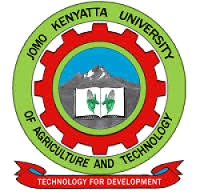        W1-2-60-1-6JOMO KENYATTA UNIVERSITY OF AGRICULTURE AND TECHNOLOGYUNIVERSITY SECOND YEAR FIRST SEMESTER EXAMINATION FOR THE DIPLOMA IN BUSINESS INFORMATION TECHNOLOGYHCT 0207: BUSINESS FINANCE AND ECONOMICSDATE:  AUGUST 2018	                                                                       TIME: 1 ½   HOURS   INSTRUCTIONS:	ANSWER QUESTION ONE (COMPULSORY) AND ANY 			OTHER TWO QUESTIONSQUESTION ONE: 30 MARKSa.	What are the two sources upon which a business entity can obtain the funds it needs to run the business.					(2 marks)b.	What is the meaning of a retained earnings?			(2 marks)  Explain the arguments for retention.					(14 marks)c.	Explain the conclusions which favours the existence at the sole-proprietorship.								(12 marks)QUESTION TWO: 20 MARKSa.	Mention different forms of business structure.			(3 marks)b.	Explain the factors that determine the size at the business unit.(17 marks)QUESTION THREE: 20 MARKSWrite short notes on the following terms:-a.	Joint stock companies.							(4 marks)b.	Private limited companies.						(4 marks)c.	Public Limited companies.						(4 marks)d.	Unlimited companies.							(4 marks)e.	Trade suppliers.								(4 marks)QUESTION FOUR: 20 MARKSExplain the classification of a shareholder.QUESTION FIVE: 20 MARKSExplain factors to be considered when choosing the source of finance to the business unity.